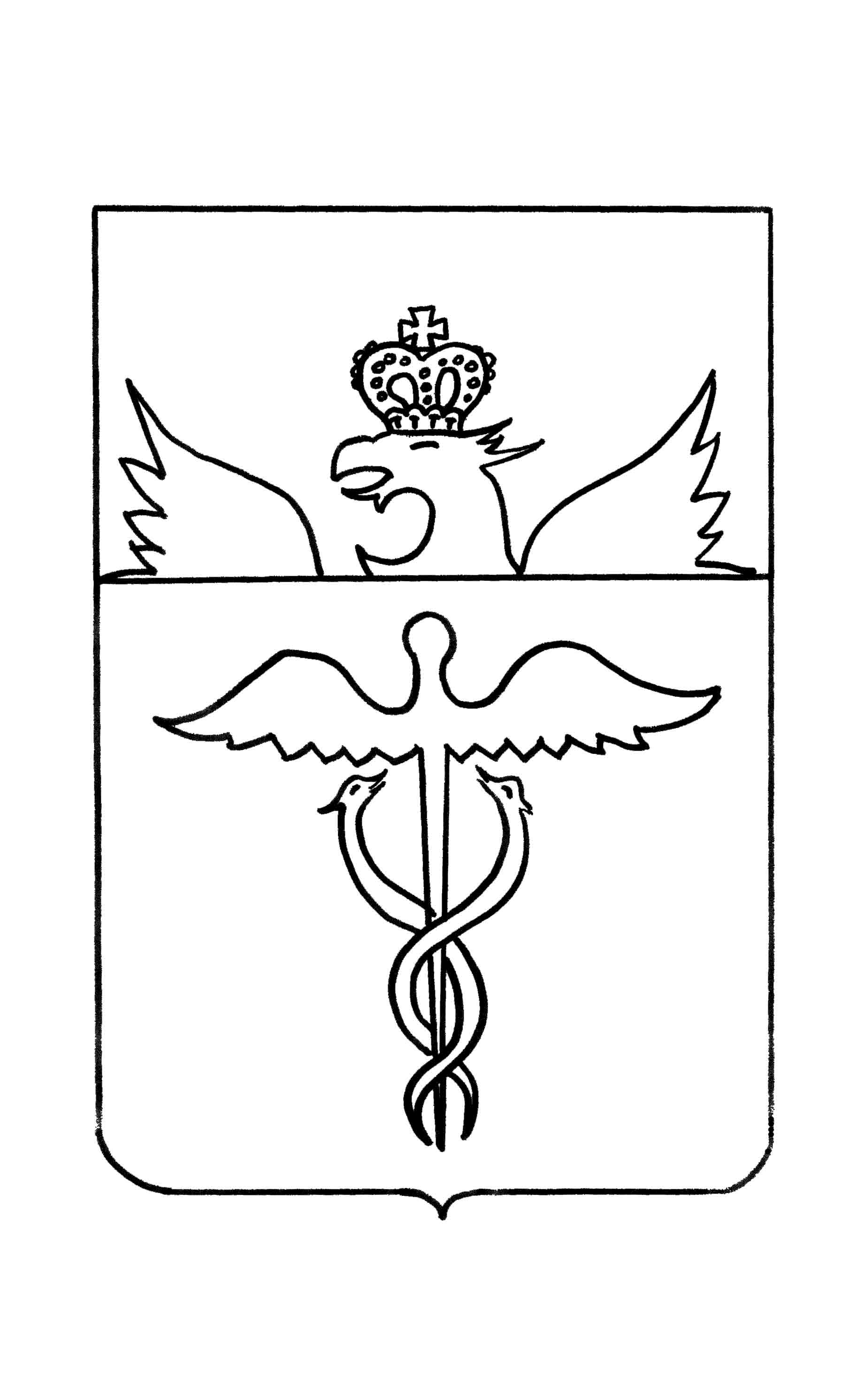 Совет народных депутатовНижнекисляйского городского поселения Бутурлиновского муниципального районаВоронежской областиР Е Ш Е Н И Еот 29 декабря 2021 года            № - 52р.п. Нижний КисляйО бюджете Нижнекисляйского городского поселения Бутурлиновского муниципального района Воронежской области на 2022 год и на плановый период 2023 и 2024 годовВ соответствии с Бюджетным кодексом РФ, пунктом 2 части 10 статьи 35 Федерального закона от 06.10.2003 № 131-ФЗ «Об общих принципах организации местного самоуправления в Российской Федерации», на основании пункта ст.9, пункта 2 части 1 статьи 27 Устава Нижнекисляйского городского и ст.47 Положения о бюджетном процессе в Нижнекисляйском городском поселении Бутурлиновского муниципального района Воронежской области, Совет народных депутатов Нижнекисляйского городского поселенияР Е Ш И Л:1. Основные характеристики бюджета Нижнекисляйского городского поселения Бутурлиновского муниципального района Воронежской области на 2022 год и на плановый период 2023 и 2024 годов1.1. Утвердить основные характеристики бюджета Нижнекисляйского городского поселения Бутурлиновского муниципального района Воронежской области на 2022 год:1) прогнозируемый общий объем доходов бюджета Нижнекисляйского городского поселения в сумме 37626,67 тыс. рублей, в том числе безвозмездные поступления в сумме 25412,33 тыс. рублей, из них:- дотации бюджетам городских поселений на выравнивание уровня бюджетной обеспеченности в сумме 1939,00 тыс. рублей;- субсидии бюджетам городских поселений на реализацию программ формирования современной городской среды в сумме 3800,00 тыс. рублей;- субвенции на осуществление первичного воинского учета бюджетам городских поселений в сумме  233,80 тыс. рублей:- прочие межбюджетные трансферты в сумме 19439,53 тыс. рублей;2) общий объем расходов бюджета Нижнекисляйского городского поселения в сумме 37626,67 тыс. рублей;3) прогнозируемый дефицит бюджета Нижнекисляйского городского поселения в сумме 0,0 тыс. рублей;4) источники внутреннего финансирования дефицита бюджета Бутурлиновского городского поселения на 2022 год и на плановый период 2023 и 2024 годов согласно приложению 1 к настоящему решению.1.2. Утвердить основные характеристики бюджета Нижнекисляйского  городского поселения Бутурлиновского муниципального района Воронежской области на 2023 год и на 2024 год:1) прогнозируемый общий объем доходов бюджета Нижнекисляйского городского поселения:а) на 2023 год в сумме 40647,95тыс. рублей, в том числе безвозмездные поступления в сумме 28180,93 тыс. рублей, из них:- дотации бюджетам городских поселений на выравнивание уровня бюджетной обеспеченности в сумме 1552,00 тыс. рублей;- субсидии бюджетам городских поселений на софинансирование расходов на приобретение специализированной коммунальной техники и оборудования в сумме 2738,30 тыс. рублей;- субвенции на осуществление первичного воинского учета бюджетам городских поселений в сумме 241,60 тыс. рублей:- прочие межбюджетные трансферты в сумме 23649,03 тыс. рублей;б) на 2024 год в сумме 38240,31 тыс. рублей, в том числе безвозмездные поступления в сумме 25482,93 тыс. рублей, из них:- дотации бюджетам городских поселений на выравнивание уровня бюджетной обеспеченности в сумме 1584,00 тыс. рублей;- прочие межбюджетные трансферты в сумме 23649,03 тыс. рублей;- субвенции на осуществление первичного воинского учета бюджетам городских поселений в сумме  249,90 тыс. рублей:2) общий объем расходов бюджета Нижнекисляйского городского поселения:- на 2023 год в сумме 40647,95 тыс. рублей, в том числе условно утвержденные расходы в сумме 356,52 тыс. рублей;- на 2024 год в сумме 38240,31 тыс. рублей, в том числе условно утвержденные расходы в сумме 729,56 тыс. рублей;3) прогнозируемый дефицит бюджета Нижнекисляйского городского поселения в сумме 0,0 тыс. рублей на 2023-2024 годы.2. Поступление доходов бюджета Нижнекисляйского городского поселения Бутурлиновского муниципального района Воронежской области по кодам видов доходов, подвидов доходов на 2022 год и на плановый период 2023 и 2024 годовУтвердить поступление доходов бюджета Нижнекисляйского городского поселения по кодам видов доходов, подвидов доходов на 2022 год и на плановый период 2023 и 2024 годов согласно приложению 2 к настоящему решению.3. Особенности администрирования доходов бюджета Нижнекисляйского городского поселения Бутурлиновского муниципального района Воронежской областиВ соответствии с частью 2 статьи 20 Бюджетного кодекса Российской Федерации установить, что в случае изменения состава и (или) функций главных администраторов доходов бюджета Нижнекисляйского городского поселения, а также изменения принципов назначения и присвоения структуры кодов классификации доходов бюджетов изменения в перечень главных администраторов доходов бюджета Нижнекисляйского городского поселения, а также в состав закрепленных за ними кодов классификации доходов бюджетов вносятся на основании нормативного правового акта администрации Нижнекисляйского городского поселения без внесения изменений в решение о бюджете.Предоставить право администрации Нижнекисляйского городского поселения Бутурлиновского муниципального района Воронежской области утверждать нормативным правовым актом администрации Нижнекисляйского городского поселения:- изменения и дополнения в сводную бюджетную роспись при изменении бюджетной классификации Российской Федерации;- в иных случаях, установленных бюджетным законодательством Российской Федерации и Положением о бюджетном процессе в Нижнекисляйском городском поселении.4. Межбюджетные трансферты бюджета Нижнекисляйского городского поселения Бутурлиновского муниципального района Воронежской области передаваемые другим бюджетам бюджетной системы Российской Федерации4.1. Установить объем межбюджетных трансфертов, передаваемых из бюджета Нижнекисляйского городского поселения бюджету Бутурлиновского муниципального района Воронежской области на 2022 год в сумме 319,53 тыс. рублей, на 2023 год в сумме 319,53 тыс. рублей, на 2024 год в сумме 319,53 тыс. рублей.4.2. Утвердить методику расчета межбюджетных трансфертов Нижнекисляйского городского поселения Бутурлиновского муниципального района на финансовое обеспечение переданных полномочий в бюджет Бутурлиновского муниципального района согласно приложению 3 к настоящему решению.4.3 Межбюджетные трансферты предоставляются в соответствии со сводной бюджетной росписью бюджета Нижнекисляйского городского поселения в пределах лимитов бюджетных обязательств на каждый финансовый год.5. Бюджетные ассигнования бюджета Нижнекисляйского городского поселения Бутурлиновского муниципального района Воронежской области на 2022 год и на плановый период 2023 и 2024 годов5.1. Утвердить ведомственную структуру расходов бюджета Нижнекисляйского городского поселения на 2022 год и на плановый период 2023 и 2024 годов согласно приложению 4 к настоящему решению.5.2. Утвердить распределение бюджетных ассигнований по разделам, подразделам, целевым статьям (муниципальным программам Нижнекисляйского городского поселения), группам видов классификации расходов бюджета Нижнекисляйского городского поселения на 2022 год и на плановый период 2023 и 2024 годов согласно приложению 5 к настоящему решению.5.3. Утвердить распределение бюджетных ассигнований по целевым статьям (муниципальным программам Нижнекисляйского городского поселения), группам видов, разделам, подразделам классификации расходов бюджета Нижнекисляйского городского поселения на 2022 год и на плановый период 2023 и 2024 годов согласно приложению 6 к настоящему решению.5.4. Утвердить объем бюджетных ассигнований «Дорожного фонда» Нижнекисляйского городского поселения Бутурлиновского муниципального района Воронежской области на 2022 год и плановый период 2023 и 2024 годов в размере прогнозируемого объема установленных действующим законодательством источников формирования «Дорожного фонда» Нижнекисляйского городского поселения на 2022 год в сумме 21548,34 тыс. рублей, на 2023 год сумме 25820,42 тыс. рублей и на 2024 год сумме 25958,78 тыс. рублей согласно приложению 7 к настоящему решению.Установить, что средства «Дорожного фонда» Нижнекисляйского городского поселения Бутурлиновского муниципального района Воронежской области направляются на:- проектирование и строительство (реконструкцию) автомобильных дорог общего пользования местного значения;- капитальный ремонт, ремонт и содержание автомобильных дорог общего пользования местного значения.Использование средств «Дорожного фонда» Нижнекисляйского городского поселения Бутурлиновского муниципального района Воронежской области осуществляется в порядке, установленном Советом народных депутатов Нижнекисляйского городского поселения Бутурлиновского муниципального района Воронежской области.5.6. Утвердить общий объем средств резервного фонда Нижнекисляйского городского поселения на 2022 год в сумме 1 тыс. рублей, на 2023 год в сумме 1 тыс. рублей, на 2024 год в сумме 1 тыс. рублей.6. Муниципальный долг, обслуживание муниципального долга, муниципальные внутренние заимствования и предоставление муниципальных гарантий Нижнекисляйского городского поселения Бутурлиновского муниципального района Воронежской области6.1. Установить верхний предел муниципального долга Нижнекисляйского городского поселения:- на 1 января 2023 года в сумме 324,302 тыс. рублей, в том числе верхний предел долга по муниципальным гарантиям Нижнекисляйского городского поселения в сумме 0,0 тыс. рублей;  - на 1 января 2024 года в сумме 216,302 тыс. рублей, в том числе верхний предел долга по муниципальным гарантиям  Нижнекисляйского городского поселения в сумме 0,0 тыс. рублей;- на 1 января 2025 года в сумме 108,302 тыс. рублей, в том числе верхний предел долга по муниципальным гарантиям Нижнекисляйского городского поселения в сумме 0,0 тыс. рублей.6.2. Утвердить объем расходов на обслуживание муниципального долга Нижнекисляйского городского поселения на 2022 год в сумме 0,4 тыс. рублей, на 2023 год в сумме 0,3 тыс. рублей, на 2024 год в сумме 0,2 тыс. рублей.6.3. Правом осуществления муниципальных внутренних заимствований от имени Нижнекисляйского городского поселения обладает администрация Нижнекисляйского городского поселения.6.4. Утвердить программу муниципальных внутренних заимствований Нижнекисляйского городского поселения на 2022 год и плановый период 2023 и 2024 годов согласно приложению 8 к настоящему решению.7. Особенности исполнения бюджета Нижнекисляйского городского поселения в 2022 году7.1. Установить, что остатки средств бюджета Нижнекисляйского городского поселения по состоянию на 1 января 2022 года, образовавшиеся в связи с неполным использованием бюджетных ассигнований по средствам, поступившим в 2021 году из областного и районного бюджетов, подлежат использованию в 2022 году в соответствии со статьей 242 Бюджетного кодекса Российской Федерации.7.2. Установить, что остатки средств бюджета Нижнекисляйского городского поселения на начало текущего финансового года могут направляться в текущем финансовом году на покрытие временных кассовых разрывов.          7.3. Установить в соответствии со статьей 52 Положения о бюджетном процессе в Нижнекисляйском  городском поселении, статьей 217 Бюджетного кодекса Российской Федерации основания для внесения изменений в показатели сводной бюджетной росписи бюджета городского поселения, в том числе связанные с особенностями исполнения бюджета городского поселения и (или) распределения бюджетных ассигнований, без внесения изменений в настоящее решение:1) изменение бюджетной классификации Российской Федерации в соответствии с нормативными правовыми актами Российской Федерации;2) перераспределение бюджетных ассигнований, предусмотренных для исполнения публичных нормативных обязательств, в пределах общего объема указанных ассигнований, утвержденных решением о бюджете городского поселения на их исполнение в текущем финансовом году;3) распределение зарезервированных бюджетных ассигнований, предусмотренных по подразделу «Другие общегосударственные вопросы», на реализацию решений главы администрации Нижнекисляйского городского поселения.Использование зарезервированных средств осуществляется в Порядке, установленном администрацией Нижнекисляйского городского поселения.7.4. Установить, что казначейскому сопровождению подлежат следующие средства:- авансовые платежи по муниципальным контрактам, заключаемым на сумму 50,0 миллионов рублей и более.Положения абзаца первого настоящего пункта не распространяются на средства, определенные в статье 242.27 Бюджетного кодекса Российской Федерации, средства, подлежащие казначейскому сопровождению в Управлении Федерального казначейства по Воронежской области в соответствии с федеральным законом о федеральном бюджете на 2022 год и на плановый период 2023 и 2024 годов. 7.5. Установить, что получатели средств местного бюджета при заключении муниципальных контрактов (договоров) в сфере закупок товаров, работ, услуг вправе предусматривать авансовые платежи (предварительную оплату).8.Субсидии юридическим лицам на возмещение недополученных доходов и (или) возмещение фактически понесенных  затрат, связанных с оказанием услуг в сфере водоснабжения на территории Нижнекисляйского городского поселения Бутурлиновского муниципального района Воронежской области1. Предусмотреть в расходной части бюджета Нижнекисляйского городского поселения по подразделу 0502 «Коммунальное хозяйство» раздела 0500 «Жилищно-коммунальное хозяйство» классификации расходов бюджета Нижнекисляйского городского поселения, субсидии юридическим лицам на возмещение недополученных доходов и (или) возмещение фактически понесенных затрат, связанных с оказанием услуг в сфере водоснабжения  на территории Нижнекисляйского городского поселения Бутурлиновского муниципального района Воронежской  области на 2022 год в сумме 200,0 тыс. рублей, на 2023 год в сумме 200,0 тыс. рублей и на 2024 год в сумме 200,0 тыс. рублей.2. Условия и порядок предоставления субсидии в соответствии с настоящей статьей устанавливаются нормативным правовым актом администрации Нижнекисляйского городского поселения ».9. Вступление в силу настоящего решенияНастоящее решение Совета народных депутатов Нижнекисляйского  городского поселения Бутурлиновского муниципального района Воронежской области вступает в силу с 1 января 2022 года.Глава Нижнекисляйского  городского поселения		           		                С.А. ЗаварзинаПредседатель Совета народных депутатов                                                                И.Н. ЛапинаПриложение 1					к решению Совета народных депутатовНижнекисляйского городского поселения					от 29 декабря 2021 года   № 52 Источники внутреннего финансирования дефицита бюджета Нижнекисляйского городского поселения на 2022 год и на плановый период 2023 и 2024 годовПриложение 2к решению Совета народных депутатов                           Нижнекисляйского городского поселения от 29 декабря  2021 г. № 52ПОСТУПЛЕНИЕ ДОХОДОВ БЮДЖЕТАНИЖНЕКИСЛЯЙСКОГО ГОРОДСКОГО ПОСЕЛЕНИЯ БУТУРЛИНОВСКОГО МУНИЦИПАЛЬНОГО РАЙОНА ВОРОНЕЖСКОЙ ОБЛАСТИ ПО КОДАМ ВИДОВ ДОХОДОВ, ПОДВИДОВ ДОХОДОВ НА 2022 ГОД И НА ПЛАНОВЫЙ ПЕРИОД 2023 И 2024 ГОДОВ(тыс. рублей)Приложение № 3к решению Совета народных депутатовНижнекисляйского  городского поселения                                                                             от 29 декабря 2021г. № 52Методика расчета объема иных межбюджетных трансфертов на финансовое обеспечение переданной части полномочия по осуществлению внешнего муниципального контроля         Расчет межбюджетных трансфертов бюджету муниципального района производится в следующем порядке:V= (F+ R) х Nх ∑i/∑общ, где:V – объем межбюджетных трансфертов, причитающийся бюджету муниципального района;F – годовое денежное содержание с начислениями на выплаты по оплате труда в соответствии с утвержденным штатным расписанием (положением об оплате труда) инспектора администрации Бутурлиновского муниципального района, осуществляющего переданные полномочия (80 % от годового денежного содержания);N – количество специалистов муниципального района, осуществляющих переданные полномочия;R – расходы на материально-техническое обеспечение на одного инспектора (10 – 20 % от годового денежного содержания инспектора); ∑i= сумма расходов бюджета сельского (городского) поселения за отчетный финансовый год;∑общ= сумма расходов по всем сельским (городским) поселениям муниципального района за отчетный финансовый год.Методика расчета объема иных межбюджетных трансфертов на финансовое обеспечение переданной части полномочия  по осуществлению внутреннего муниципального контроля         Расчет межбюджетных трансфертов бюджету муниципального района производится в следующем порядке:V= (F+ R) х Nх ∑i/∑общ, где:V – объем межбюджетных трансфертов, причитающийся бюджету муниципального района;F – годовое денежное содержание с начислениями на выплаты по оплате труда в соответствии с утвержденным штатным расписанием (положением об оплате труда) ведущего специалиста администрации Бутурлиновского муниципального района, осуществляющего переданные полномочия (30 % от  годового денежного содержания);N – количество специалистов муниципального района, осуществляющих переданные полномочия;R – расходы на материально-техническое обеспечение на одного ведущего специалиста (10 – 20 % от годового денежного содержания ведущего специалиста); ∑i= сумма расходов бюджета сельского (городского) поселения за отчетный финансовый год;∑общ= сумма расходов по всем сельским (городским) поселениям муниципального района за отчетный финансовый год.Методика расчета объема иных межбюджетных трансфертов на финансовое обеспечение переданной части полномочия по вопросу прохождения муниципальной службы          Расчет межбюджетных трансфертов бюджету муниципального района производится в следующем порядке:V= (F+ R) х Nх ∑i/∑общ, где:V – объем межбюджетных трансфертов, причитающийся бюджету муниципального района;F – годовое денежное содержание с начислениями на выплаты по оплате труда в соответствии с утвержденным штатным расписанием (положением об оплате труда) ведущего специалиста администрации Бутурлиновского муниципального района, осуществляющего переданные полномочия (20 % от годового денежного содержания);N – количество специалистов муниципального района, осуществляющих переданные полномочия;R – расходы на материально-техническое обеспечение на одного ведущего специалиста (10 – 20 % от годового денежного содержания ведущего специалиста); ∑i= сумма расходов бюджета сельского (городского) поселения за отчетный финансовый год;∑общ= сумма расходов по всем сельским (городским) поселениям муниципального района за отчетный финансовый год.Объем иных межбюджетных трансфертов на финансовое обеспечение переданнойчасти полномочия  по вопросу прохождения муниципальной службы                                                                                                                                                                                                      тыс. рублейМетодика расчета объема иных межбюджетных трансфертов на финансовое обеспечение переданной части полномочия по градостроительной деятельности          Расчет межбюджетных трансфертов бюджету муниципального района производится в следующем порядке:V  = Z * N * H, гдеV  - объем межбюджетных трансфертов, причитающийся бюджету муниципального района;Z - норматив финансовых затрат по исполнению полномочия в расчете на одного жителя поселения;N - количество специалистов муниципального района, осуществляющих переданные полномочия;H - численность постоянного населения, проживающего на территории поселения на 1 января отчетного года/         Норматив финансовых затрат на выполнение полномочий по осуществлению градостроительной деятельности устанавливается в размере - 1,00 руб.Методика расчета объема иных межбюджетных трансфертов на финансовое обеспечение переданной части полномочия по осуществлению муниципального жилищного контроля    Расчет межбюджетных трансфертов бюджету муниципального района производится в следующем порядке:V= (F + R) * N, гдеV - объем межбюджетных трансфертов, причитающийся бюджету муниципального района;F - годовое денежное содержание с начислениями на выплаты по оплате труда в соответствии с утвержденным штатным расписанием (положением об оплате труда) ведущего специалиста администрации Бутурлиновского муниципального района, осуществляющего переданные полномочия (20 % от годового денежного содержания);R - расходы на материально-техническое обеспечение на одного ведущего специалиста (10 – 20 % от годового денежного содержания ведущего специалиста);N – количество специалистов муниципального района, осуществляющих переданные полномочия  определяется как:N= 1*Si/So, где1 – общая численность работников, обеспечивающих исполнение переданных полномочий;Si – площадь домов i-го поселения;So – площадь домов всех поселений, передавших полномочия по осуществлению муниципального жилищного контроля.Объем иных межбюджетных трансфертов на финансовое обеспечение переданной части полномочияпо осуществлению муниципального жилищного контроля                                                                                                                                                                                                                                          тыс. рублейМетодика расчета объема иных межбюджетных трансфертов на финансовое обеспечение переданной части полномочия по составлению проекта бюджета и отчета об исполнении бюджета поселенияРасходы на финансовое обеспечение переданного полномочия по финансовому обеспечению переданных полномочий по составлению проекта бюджета и отчета об исполнении бюджета поселения:V = F + D, где V – объем межбюджетных трансфертов, причитающихся бюджету муниципального района;F – заработная плата;D –начисления на заработную плату.Расчет зарплаты: F (EDC*9)+O)), где EDC – ежемесячное денежное содержание (оклад +набавка), О- материальная помощь +единовременная помощь к отпуску, 9 – количество месяцев; расчет начислений: D= F*30,2%     Расчет объема иных межбюджетных трансфертов на финансовое обеспечение переданной части полномочий по составлению бюджета и отчета об исполнении бюджета поселения	тыс. руб.Приложение  4	        к решению Совета народных депутатов Нижнекисляйского городского поселения                                                   от 29 декабря 2021 года   № 52Ведомственная структура расходов бюджета Нижнекисляйского городского поселения на 2022 год  и на плановый период 2023 и 2024 годов				                              Приложение  № 5	       к решению Совета народных депутатов	       Нижнекисляйского городского поселения	       от 29 декабря  2021  года № 52Распределение бюджетных ассигнований по разделам, подразделам, целевым статьям (муниципальным программам Нижнекисляйского городского поселения), группам видов расходов классификации расходов бюджета Нижнекисляйского городского поселения на  2022  год и на плановый период 2023 и 2024 годов		          Приложение  6	    к решению Совета народных депутатов	       Нижнекисляйского городского поселения                                          от 29 декабря 2021 года № 52Распределение бюджетных ассигнований по целевым статьям (муниципальным программам Нижнекисляйского городского  поселения), группам видов расходов, разделам, подразделам  классификации  расходов бюджета Нижнекисляйского городского поселения на  2022  год и на плановый период 2023 и 2024 годовПриложение  № 7к решению Совета народных депутатовНижнекисляйского городского поселенияот 29 декабря  2021 года № 52  Дорожный фонд Нижнекисляйского городского поселения Бутурлиновского муниципального района Воронежской областина 2022 год и на плановый период 2023 и 2024 годов(тыс. рублей)Приложение 8                                             к решению Совета народных депутатов Нижнекисляйского  городского поселения от 29 декабря 2021 г. № 52Программамуниципальных внутренних заимствований Нижнекисляйского гордского поселения на 2022год И НА ПЛАНОВЫЙ ПЕРИОД 2023 И 2024 ГОДОВтыс. рублей№ п/пНаименованиеКод бюджетной  классификацииСумма  (тыс. рублей)Сумма  (тыс. рублей)Сумма  (тыс. рублей)№ п/пНаименованиеКод бюджетной  классификации2022 год2023 год2024 год123456Источники внутреннего финансирования дефицита бюджета01 00 00 00 00 0000 0000001Бюджетные кредиты от других бюджетов бюджетной системы Российской Федерации01 03 00 00 00 0000 000-108-108-1081Погашение  бюджетных кредитов, полученных  от других бюджетов бюджетной системы Российской Федерации  в валюте Российской Федерации01 03 01 00 00 0000 800 -108-108-1081Погашение  бюджетами городских поселений  кредитов от других бюджетов бюджетной системы Российской Федерации в валюте Российской Федерации01 03 01 00 13 0000 810-108-108-1082Изменение остатков средств на счетах по учету средств бюджета01 05 00 00 00 0000 0001081081082Увеличение остатков средств бюджетов01 05 00 00 00 0000 500-37626,67-40647,95-38240,312Увеличение прочих остатков  денежных средств бюджетов городских поселений01 05 02 01 13 0000 510-37626,67-40647,95-38240,312Уменьшение остатков средств бюджетов01 05 00 00 00 0000 60037734,6740755,9538348,312Уменьшение  прочих остатков  денежных средств бюджетов городских поселений01 05 02 01 13 0000 61037734,6740755,9538348,31Код показателяНаименование показателяСумма2022 годСумма2023 годСумма2024 год12345000 8 50 00000 00 0000 000ВСЕГО37626,6740647,9538240,31000 1 00 00000 00 0000 000НАЛОГОВЫЕ И НЕНАЛОГОВЫЕ  ДОХОДЫ12214,3412467,0212757,38000 1 01 00000 00 0000 000НАЛОГИ НА ПРИБЫЛЬ, ДОХОДЫ1716,01784,01856,0000 1 01 02000 01 0000 110Налог на доходы физических лиц1716,01784,01856,0000 1 01 02010 01 0000 110Налог на доходы физических лиц с доходов, источником которых является налоговый агент, за исключением доходов, в отношении которых исчисление и уплата налога осуществляются в соответствии со статьями 227, 2271 и 228 Налогового кодекса Российской Федерации1716,01784,01856,0000 1 03 00000 00 0000 000НАЛОГИ НА ТОВАРЫ (РАБОТЫ, УСЛУГИ), РЕАЛИЗУЕМЫЕ НА ТЕРРИТОРИИ РОССИЙСКОЙ ФЕДЕРАЦИИ2491,342553,722692,08000 1 03 02000 01 0000 110Акцизы по подакцизным товарам (продукции), производимым на территории Российской Федерации2491,342553,722692,08000 1 03 02230 01 0000 110Доходы от уплаты акцизов на дизельное топливо, подлежащие распределению между бюджетами субъектов Российской Федерации и местными бюджетами с учетом установленных дифференцированных нормативов отчислений в местные бюджеты1126,41812,2856,2000 1 03 02240 01 0000 110Доходы от уплаты акцизов на моторные масла для дизельных и (или) карбюраторных (инжекторных) двигателей,подлежащие распределению между бюджетами субъектов Российской Федерации и местными бюджетами с учетом установленных дифференцированных нормативов отчислений в местные бюджеты6,246,26,5000 1 03 02250 01 0000 110Доходы от уплаты акцизов на автомобильный бензин, подлежащие распределению между бюджетами субъектов Российской Федерации и местными бюджетами с учетом установленных дифференцированных нормативов отчислений в местные бюджеты1358,691735,321829,38000 1 05 00000 00 0000 000НАЛОГИ НА СОВОКУПНЫЙ НАЛОГ542,0610,0685,0000 1 05 03000 01 0000 110Единый сельскохозяйственный налог542,0610,0685,0000 1 05 03010 01 0000 110Единый сельскохозяйственный налог542,0610,0685,0000 1 06 00000 00 0000 000НАЛОГИ НА ИМУЩЕСТВО3937,04001,04001,0000 1 06 01000 00 0000 110Налог на имущество физических лиц374,0374,0374,0000 1 06 01030 13 0000 110Налог на имущество физических лиц, взимаемый по ставкам, применяемым к объектам налогообложения, расположенным в границах городских поселений374,0374,0374,0000 1 06 06000 00 0000 110Земельный налог3563,03627,03627,0000 1 06 06030 00 0000 110Земельный налог с организаций2748,02748,02748,0000 1 06 06033 13 0000 110Земельный налог с организаций, обладающих земельным участком, расположенным в границах городских поселений2748,02748,02748,0000 1 06 06040 00 0000 110Земельный налог с физических лиц815,0879,0879,0000 1 06 06043 13 0000 110Земельный налог с физических лиц, обладающих земельным участком, расположенным в границах городских поселений815,0879,0879,0000 1 08 00000 00 0000 000ГОСУДАРСТВЕННАЯ ПОШЛИНА12,012,012,0000 1 08 04000 01 0000 110Государственная пошлина за совершение нотариальных действий (за исключением действий, совершаемых консульскими учреждениями Российской Федерации)12,012,012,0000 1 08 04020 01 0000 110Государственная пошлина за совершение нотариальных действий должностными лицами органов местного самоуправления, уполномоченными в соответствии с законодательными актами Российской Федерации на совершение нотариальных действий12,0	1	2,012,0000 1 11 00000 00 0000 000ДОХОДЫ ОТ ИСПОЛЬЗОВАНИЯ ИМУЩЕСТВА, НАХОДЯЩЕГОСЯ В ГОСУДАРСТВЕННОЙ И МУНИЦИПАЛЬНОЙ СОБСТВЕННОСТИ3272,03262,33262,3000 1 11 05000 00 0000 120Доходы, получаемые в виде арендной либо иной платы за передачу в возмездное пользование государственного и муниципального имущества (за исключением имущества бюджетных и автономных учреждений, а также имущества государственных и муниципальных унитарных предприятий, в том числе казенных)3272,03262,33262,3000 1 11 05010 00 0000 120Доходы, получаемые в виде арендной платы за земельные участки, государственная собственность на которые не разграничена, а также средства от продажи права на заключение договоров аренды указанных земельных участков3236,73227,03227,0000 1 11 05013 13 0000 120Доходы, получаемые в виде арендной платы за земельные участки, государственная собственность на которые не разграничена и которые расположены в границах городских поселений, а также средства от продажи права на заключение договоров аренды указанных земельных участков3236,73227,03227,0000 1 11 05020 00 0000 120Доходы, получаемые в виде арендной платы за земли после разграничения государственной собственности на землю, а так же средства от продажи права на заключение договоров аренды указанных земельных участков (за исключением земельных участков  бюджетных и автономных учреждений)35,335,335,3000 1 11 05025 13 0000 120Доходы, получаемые в виде арендной платы, а так же средства от продажи права на заключение договоров аренды за земли , находящиеся в собственности городских поселений (за исключением земельных участков муниципальных  бюджетных и автономных учреждений)35,335,335,3000 1 13 01000 00 0000 000ДОХОДЫ ОТ ОКАЗАНИЯ ПЛАТНЫХ УСЛУГ (работ)115,0115,0120,0000 1 13 01995 00 0000 000Прочие доходы от оказания платных услуг (работ) получателями средств бюджетов115,0115,0120,0000 1 13 01995 13 0000 000Прочие доходы от оказания платных услуг (работ) получателями средств бюджетов городских поселений115,0115,0120,0000 1 17 00000 00 0000 000ПРОЧИЕ НЕНАЛОГОВЫЕ ДОХОДЫ129,0129,0129,0000 1 17 05000 00 0000 000Прочие неналоговые доходы129,0129,0129,0000 1 17 05050 00 0000 000Прочие неналоговые доходы бюджетов129,0129,0129,0000 1 17 05050 13 0000 180Прочие неналоговые доходы бюджетов городских  поселений129,0129,0129,0000 2 00 00000 00 0000 000БЕЗВОЗМЕЗДНЫЕ ПОСТУПЛЕНИЯ25412,3328180,9325482,93000 2 02 00000 00 0000 000Безвозмездные поступления от других бюджетов бюджетной системы РФ25412,3328180,9325482,93000 2 02 10000 00 0000 150Дотации бюджетам бюджетной системы Российской Федерации 1939,01552,01584,0000 2 02 15001 00 0000 150Дотации на выравнивание бюджетной обеспеченности443,0323,0321,0000 2 02 15001 13 0000 150Дотации бюджетам городских поселений на выравнивание бюджетной обеспеченности из бюджета субъекта Российской Федерации443,0      323,0321,0000 2 02 16001 00 0000 150Дотации на выравнивание бюджетной обеспеченности из бюджетов муниципальных районов, городских округов с внутригородским делением1496,01229,01263,0000 2 02 16001 13 0000 150Дотации бюджетам городских поселений на выравнивание бюджетной обеспеченности из бюджетов муниципальных районов1496,01229,01263,0000 2 02 30000 00 0000 150Субвенции бюджетам субъектов Российской Федерации и муниципальных образований233,8241,6249,9000 2 02 35118 13 0000 150Субвенции бюджетам городских поселений на осуществление первичного воинского учета на территориях, где отсутствуют военные комиссариаты233,8241,6249,9000 2 02 49999 00 0000 150Иные межбюджетные трансферты19439,5323649,0323649,03000 2 02 49999 13 0000 150Прочие межбюджетные трансферты, передаваемые бюджетам городских поселений19439,5323649,0323649,03000 2 02 20000 00 0000 150Субсидии бюджетам бюджетной системы Российской Федерации (межбюджетные субсидии)3800,000,0000 2 02 25555 13 0000 150Субсидии бюджетам городских поселений на реализацию программ формирования современной городской среды3800,000,0000 2 02 29999 00 0000 150Прочие субсидии0,02738,30,0000 2 02 29999 13 0000 150Прочие субсидии бюджетам городских поселений0,02738,30,0000 207 00000 00 0000 150Прочие безвозмездные поступления0,00,00,0000 207 00000 13 0000 150Прочие безвозмездные поступления в бюджеты городских поселений0,00,00,0                                    Объем иных межбюджетных трансфертов на финансовое обеспечение переданной части полномочия                                                                                    по осуществлению внешнего муниципального контроля                                    Объем иных межбюджетных трансфертов на финансовое обеспечение переданной части полномочия                                                                                    по осуществлению внешнего муниципального контроля                                    Объем иных межбюджетных трансфертов на финансовое обеспечение переданной части полномочия                                                                                    по осуществлению внешнего муниципального контроля                                    Объем иных межбюджетных трансфертов на финансовое обеспечение переданной части полномочия                                                                                    по осуществлению внешнего муниципального контроля                                    Объем иных межбюджетных трансфертов на финансовое обеспечение переданной части полномочия                                                                                    по осуществлению внешнего муниципального контроля                                    Объем иных межбюджетных трансфертов на финансовое обеспечение переданной части полномочия                                                                                    по осуществлению внешнего муниципального контроля                                    Объем иных межбюджетных трансфертов на финансовое обеспечение переданной части полномочия                                                                                    по осуществлению внешнего муниципального контроля                                    Объем иных межбюджетных трансфертов на финансовое обеспечение переданной части полномочия                                                                                    по осуществлению внешнего муниципального контроля                                    Объем иных межбюджетных трансфертов на финансовое обеспечение переданной части полномочия                                                                                    по осуществлению внешнего муниципального контроля                                    Объем иных межбюджетных трансфертов на финансовое обеспечение переданной части полномочия                                                                                    по осуществлению внешнего муниципального контроля                                    Объем иных межбюджетных трансфертов на финансовое обеспечение переданной части полномочия                                                                                    по осуществлению внешнего муниципального контроля                                    Объем иных межбюджетных трансфертов на финансовое обеспечение переданной части полномочия                                                                                    по осуществлению внешнего муниципального контроля                                    Объем иных межбюджетных трансфертов на финансовое обеспечение переданной части полномочия                                                                                    по осуществлению внешнего муниципального контроля                                    Объем иных межбюджетных трансфертов на финансовое обеспечение переданной части полномочия                                                                                    по осуществлению внешнего муниципального контролянаименование поселенийобъем межбюджетных трансфертов, причитающийся бюджету муниципального района                                                    V= (F+ R) х Nх ∑i/∑общобъем межбюджетных трансфертов, причитающийся бюджету муниципального района                                                    V= (F+ R) х Nх ∑i/∑общгодовое  денежное содержание с начислениями на выплаты по оплате труда                                     F (80%)годовое  денежное содержание с начислениями на выплаты по оплате труда                                     F (80%)расходы на материально-техническое обеспечение                               R  количество специалистов муниципального района                            N сумма расходов бюджета сельского (городского) поселения                       ∑iсумма расходов бюджета сельского (городского) поселения                       ∑iсумма расходов бюджета сельского (городского) поселения                       ∑iсумма расходов по всем сельским (городским) поселениям                      ∑общНижнекисляйское городское поселение29,0229,02509,62509,623,00115679,9215679,9215679,92    276 991,35   итого:29,0229,0215679,9215679,9215679,92                                             Объем иных межбюджетных трансфертов на финансовое обеспечение переданной                                 части полномочия по осуществлению внутреннего муниципального контроля                                             Объем иных межбюджетных трансфертов на финансовое обеспечение переданной                                 части полномочия по осуществлению внутреннего муниципального контроля                                             Объем иных межбюджетных трансфертов на финансовое обеспечение переданной                                 части полномочия по осуществлению внутреннего муниципального контроля                                             Объем иных межбюджетных трансфертов на финансовое обеспечение переданной                                 части полномочия по осуществлению внутреннего муниципального контроля                                             Объем иных межбюджетных трансфертов на финансовое обеспечение переданной                                 части полномочия по осуществлению внутреннего муниципального контроля                                             Объем иных межбюджетных трансфертов на финансовое обеспечение переданной                                 части полномочия по осуществлению внутреннего муниципального контроля                                             Объем иных межбюджетных трансфертов на финансовое обеспечение переданной                                 части полномочия по осуществлению внутреннего муниципального контроля                                             Объем иных межбюджетных трансфертов на финансовое обеспечение переданной                                 части полномочия по осуществлению внутреннего муниципального контроля                                             Объем иных межбюджетных трансфертов на финансовое обеспечение переданной                                 части полномочия по осуществлению внутреннего муниципального контроля                                             Объем иных межбюджетных трансфертов на финансовое обеспечение переданной                                 части полномочия по осуществлению внутреннего муниципального контроля                                             Объем иных межбюджетных трансфертов на финансовое обеспечение переданной                                 части полномочия по осуществлению внутреннего муниципального контроляполномочие по ч. 8 ст.99 ФЗ от 05.04.13 г. № 44 ФЗполномочие по ч. 8 ст.99 ФЗ от 05.04.13 г. № 44 ФЗполномочие по ч. 8 ст.99 ФЗ от 05.04.13 г. № 44 ФЗполномочие по ч. 8 ст.99 ФЗ от 05.04.13 г. № 44 ФЗполномочие по ч. 8 ст.99 ФЗ от 05.04.13 г. № 44 ФЗполномочие  по ст. 269.2 БК РФ, ч. 5 ст. 99 ФЗ от 05.04.13 г. № 44 ФЗполномочие  по ст. 269.2 БК РФ, ч. 5 ст. 99 ФЗ от 05.04.13 г. № 44 ФЗполномочие  по ст. 269.2 БК РФ, ч. 5 ст. 99 ФЗ от 05.04.13 г. № 44 ФЗполномочие  по ст. 269.2 БК РФ, ч. 5 ст. 99 ФЗ от 05.04.13 г. № 44 ФЗполномочие  по ст. 269.2 БК РФ, ч. 5 ст. 99 ФЗ от 05.04.13 г. № 44 ФЗ                        тыс. рублей                        тыс. рублей                        тыс. рублей                        тыс. рублейнаименование поселенийобъем межбюджетных трансфертов, причитающийся бюджету муниципального района                                                    V= (F+ R) х Nх ∑i/∑общобъем межбюджетных трансфертов, причитающийся бюджету муниципального района                                                    V= (F+ R) х Nх ∑i/∑общгодовое  денежное содержание с начислениями на выплаты по оплате труда                                     F (30%)годовое  денежное содержание с начислениями на выплаты по оплате труда                                     F (30%)расходы на материально-техническое обеспечение                               R  количество специалистов муниципального района                            N  количество специалистов муниципального района                            N сумма расходов бюджета сельского (городского) поселения                       ∑iсумма расходов по всем сельским (городским) поселениям                      ∑общНижнекисляйское городское поселение21,6021,60187,81187,813,002215679,92276 991,35итого:        21,60        21,60        15678,92наименование поселенийообъем межбюджетных трансфертов, причитающийся бюджету муниципального района                                                    V= (F+ R) х Nх ∑i/∑общгодовое  денежное содержание с начислениями на выплаты по оплате труда                                     F (20%)расходы на материально-техническое обеспечение                               R  количество специалистов муниципального района                            N сумма расходов бюджета сельского (городского) поселения                       ∑iсумма расходов по всем сельским (городским) поселениям                      ∑общНижнекисляйское городское поселение5,1888,553,00115679,92276 991,35итого:5,1815679,92          Объем иных межбюджетных трансфертов на финансовое обеспечение переданной части  полномочия                            по градостроительной деятельности                                                                                                                                                            тыс. рублей          Объем иных межбюджетных трансфертов на финансовое обеспечение переданной части  полномочия                            по градостроительной деятельности                                                                                                                                                            тыс. рублей          Объем иных межбюджетных трансфертов на финансовое обеспечение переданной части  полномочия                            по градостроительной деятельности                                                                                                                                                            тыс. рублей          Объем иных межбюджетных трансфертов на финансовое обеспечение переданной части  полномочия                            по градостроительной деятельности                                                                                                                                                            тыс. рублей          Объем иных межбюджетных трансфертов на финансовое обеспечение переданной части  полномочия                            по градостроительной деятельности                                                                                                                                                            тыс. рублей          Объем иных межбюджетных трансфертов на финансовое обеспечение переданной части  полномочия                            по градостроительной деятельности                                                                                                                                                            тыс. рублей          Объем иных межбюджетных трансфертов на финансовое обеспечение переданной части  полномочия                            по градостроительной деятельности                                                                                                                                                            тыс. рублей          Объем иных межбюджетных трансфертов на финансовое обеспечение переданной части  полномочия                            по градостроительной деятельности                                                                                                                                                            тыс. рублейнаименование поселенийообъем межбюджетных трансфертов, причитающийся бюджету муниципального района                                                    V= Zх Nх Нообъем межбюджетных трансфертов, причитающийся бюджету муниципального района                                                    V= Zх Nх Нообъем межбюджетных трансфертов, причитающийся бюджету муниципального района                                                    V= Zх Nх Ннорматив финансовых затрат на выполнение полномочий                                Z количество специалистов муниципального района                            N численность постоянного населения, чел.        ННижнекисляйское городское поселение3,413,413,411,0013407итого:3,413,413,413407наименование поселенийобъем межбюджетных трансфертов, причитающийся бюджету муниципального района                                                    V=((F* N) + R)*Syгодовое  денежное содержание с начислениями на выплаты по оплате труда                                     F (20%)расходы на материально-техническое обеспечение                               R  количество специалистов муниципального района                            N удельный вес площади многоквартирных домов                                                                                                                                                                                                                           Sy=Si/Soплощадь  многоквартирных домов i-го поселения    тыс. кв. м                Siплощадь  многоквартирных домов всех поселений тыс. кв.м                SоНижнекисляйское городское поселение2,9083,123,001,00,0336237,46221,87итого:2,907,46№ п/пНаименование поселенияЗаработная плата (V)Начисления на заработную плату (  D)Сумма всего(V01Нижнекисляйское городское поселение197,7159,71257,42НаименованиеГРБСРзПРЦСРВРСумма (тыс. рублей) 2022 год Сумма (тыс. рублей) 2023 годСумма (тыс. рублей) 2024 год123456789ВСЕГО37626,6740291,4337510,75Общегосударственные вопросы914014649,64732,64817,6Функционирование высшего должностного лица субъекта Российской Федерации и муниципального образования9140102834,7843,0851,4Муниципальная программа «Муниципальное управление, управление муниципальными финансами, исполнение полномочий по ведению воинского учета в Нижнекисляйском городском поселении Бутурлиновского муниципального района Воронежской области»914010285 0 00 00000834,7843,0851,4Подпрограмма "Создание условий для эффективного и ответственного муниципального управления"914010285 1 00 00000834,7843,0851,4Основное мероприятие "Финансовое обеспечение деятельности главы Нижнекисляйского городского поселения"914010285 1 01 00000834,7843,0851,4Расходы на обеспечение деятельности главы Нижнекисляйского городского поселения(Расходы на выплаты персоналу в целях обеспечения выполнения функций муниципальными органами) 914010285 1 01 92020100834,7843,0851,4Функционирование Правительства Российской Федерации, высших исполнительных органов государственной власти субъектов Российской Федерации, местных администраций91401043713,93878,63964,2Муниципальная программа «Муниципальное управление, управление муниципальными финансами, исполнение полномочий по ведению воинского учета в Нижнекисляйском городском поселении Бутурлиновского муниципального района Воронежской области»914010485 0 00 000003713,93878,63964,2Подпрограмма "Создание условий для эффективного и ответственного муниципального управления"914010485 1 00 000003713,93878,63964,2Основное мероприятие "Финансовое обеспечение деятельности администрации Нижнекисляйского городского поселения"914010485 1 02 000003713,93878,63964,2Расходы на обеспечение функций органов местного самоуправления(Расходы на выплаты персоналу в целях обеспечения выполнения функций муниципальными органами) 914010485 1 02 920101002932,92962,22991,8Расходы на обеспечение функций органов местного самоуправления (Закупка товаров, работ и услуг для муниципальных нужд) 914010485 1 02 92010200701,0836,4892,4Расходы на обеспечение функций органов местного самоуправления(Иные бюджетные ассигнования) 914010485 1 02 9201080080,080,080,0 Резервные фонды91401111,01,01,0Муниципальная программа «Муниципальное управление, управление муниципальными финансами, исполнение полномочий по ведению воинского учета в Нижнекисляйском городском поселении Бутурлиновского муниципального района Воронежской области»914011185 0 00 000001,01,01,0Подпрограмма "Создание условий для эффективного и ответственного муниципального управления"914011185 1 00 000001,01,01,0Основное мероприятие " "Резервный фонд администрации Нижнекисляйского городского поселения"914011185 1 03 000001,01,01,0Резервный фонд администрации Нижнекисляйского городского поселения (проведение аварийно-восстановительных работ и иных мероприятий, связанных с предупреждением и ликвидацией последствий стихийных бедствий и других чрезвычайных ситуаций) (Иные бюджетные ассигнования)  914011185 1 03 205708001,01,01,0Другие общегосударственные вопросы9140113100,010,01,0Муниципальная программа «Муниципальное управление, управление муниципальными финансами, исполнение полномочий по ведению воинского учета в Нижнекисляйском городском поселении Бутурлиновского муниципального района Воронежской области»914011385 0 00 00000100,010,01,0Подпрограмма "Создание условий для эффективного и ответственного муниципального управления"914011385 1 00 00000100,010,01,0Основное мероприятие "Финансовое обеспечение выполнения других расходных обязательств"914011385 1 05 00000100,010,01,0Выполнение других расходных обязательств (Закупка товаров, работ и услуг для муниципальных нужд) 914011385 1 05 90200200100,010,01,0Национальная оборона91402233,8241,6249,9Ведение первичного воинского учета9140203233,8241,6249,9Муниципальная программа «Муниципальное управление, управление муниципальными финансами, исполнение полномочий по ведению воинского учета в Нижнекисляйском городском поселении Бутурлиновского муниципального района Воронежской области»914020385 0 00 00000233,8241,6249,9Подпрограмма "Исполнение полномочий по ведению воинского учета в Нижнекисляйском городском поселении"914020385 2 00 00000233,8241,6249,9Основное мероприятие "Финансовое обеспечение ведения воинского учета в поселении"914020385 2 01 00000233,8241,6249,9Расходы на обеспечение функций органов местного самоуправления  (Расходы на выплаты персоналу в целях обеспечения выполнения функций муниципальными органами) 914020385 2 01 51180100212,8217,4224,9Расходы на обеспечение функций органов местного самоуправления(Закупка товаров, работ и услуг для муниципальных нужд) 914020385 2 01 5118020021,024,225,0Национальная безопасность и правоохранительная деятельность9140350,05,05,0Защита населения и территории от чрезвычайных ситуаций природного и техногенного характера, пожарная безопасность914031050,05,05,0Муниципальная программа Нижнекисляйского городского поселения «Социальное развитие городского поселения и социальная поддержка граждан Нижнекисляйского городского поселения Бутурлиновского муниципального района Воронежской области» 914031084 0 00 0000050,05,05,0Подпрограмма «Предупреждение и ликвидация последствий чрезвычайных ситуаций и стихийных бедствий, гражданская оборона, обеспечение первичных мер пожарной безопасности на территории Нижнекисляйского городского поселения, реализация мероприятий по землеустройству и землепользованию в Нижнекисляйском городском поселении, реализация мероприятий по санитарно-эпидемиологическому благополучию на территории Нижнекисляйского городского поселения 914031084 1 00 0000050,05,05,0Основное мероприятие "Обеспечение первичных мер пожарной безопасности"914031084 1 03 0000050,05,05,0 Выполнение других расходных обязательств (Закупка товаров, работ и услуг для муниципальных нужд) 914031084 1  03 2057020050,05,05,0Национальная экономика9140421800,3425821,4225959,78Общеэкономические вопросы91404012,00,00,0Муниципальная программа Нижнекисляйского городского поселения «Социальное развитие городского поселения и социальная поддержка граждан Нижнекисляйского городского поселения Бутурлиновского муниципального района Воронежской области»914040184 0 00 000002,00,00,0Подпрограмма "Социальная политика Нижнекисляйского городского поселения"914040184 400 000002,00,00,0Основное мероприятие «Общественные работы»914040184 4 02 000002,00,00,0Общественные работы за счет средств бюджета Нижнекисляйского городского поселения (Закупка товаров, работ и услуг для муниципальных нужд)914040184 4 02 902002002,00,00,0Дорожное хозяйство (дорожные фонды)914040921548,3425820,4225958,78Муниципальная программа Нижнекисляйского городского поселения «Социальное развитие городского поселения и социальная поддержка граждан Нижнекисляйского городского поселения Бутурлиновского муниципального района Воронежской области» 914040984 0 00 0000021548,3425820,4225958,78Подпрограмма "Формирование дорожного фонда в Нижнекисляйском городском поселении"914040984 2 00 0000021548,3425820,4225958,78Основное мероприятие "Капитальный ремонт, ремонт и содержание  автомобильных дорог"914040984 2 01 0000021548,3425820,4225958,78Софинансирование расходов на капитальный ремонт и ремонт автомобильных дорог общего пользования местного значения из средств областного бюджета (Закупка товаров, работ и услуг для муниципальных нужд)914040984 2 01 S885020019057,0023266,7023266,70Мероприятия по развитию сети автомобильных дорог общего пользования Нижнекисляйского городского поселения местного значения (Закупка товаров, работ и услуг для муниципальных нужд) 914040984 2 01 912902002491,342553,722692,08Другие вопросы в области национальной экономики9140412250,01,01,0Муниципальная программа Нижнекисляйского городского поселения «Социальное развитие городского поселения и социальная поддержка граждан Нижнекисляйского городского поселения Бутурлиновского муниципального района Воронежской области» 914041284 0 00 00000250,01,01,0Подпрограмма «Предупреждение и ликвидация последствий чрезвычайных ситуаций и стихийных бедствий, гражданская оборона, обеспечение первичных мер пожарной безопасности на территории Нижнекисляйского городского поселения, реализация мероприятий по землеустройству и землепользованию в Нижнекисляйском городском поселении, реализация мероприятий по санитарно-эпидемиологическому благополучию на территории Нижнекисляйского городского поселения 914041284 1 00 00000250,01,01,0Основное мероприятие "Мероприятия по градостроительной деятельности"914041284 1 05 00000250,01,01,0Мероприятия по развитию градостроительной деятельности  (Закупка товаров, работ и услуг для муниципальных нужд) 914041284 1 05 90850200250,01,01,0Жилищно-коммунальное хозяйство914055814,734417,911405,67Жилищное хозяйство914050122,315,015,0Муниципальная программа Нижнекисляйского городского поселения «Социальное развитие городского поселения и социальная поддержка граждан Нижнекисляйского городского поселения Бутурлиновского муниципального района Воронежской области» 914050184 0 00 0000022,315,015,0Подпрограмма «Капитальный ремонт общего имущества многоквартирных домов на территории Нижнекисляйского городского поселения»914050184 5 00 0000022,315,015,0Основное мероприятие"Капитальный ремонт общего имущества многоквартирных домов"914050184 5 01 0000022,315,015,0Обеспечение мероприятий по капитальному ремонту многоквартирных домов за счет средств бюджетов (Безвозмездные перечисления организациям, за исключением государственных и муниципальных организаций)914050184 5 01 9119024422,315,015,0Коммунальное хозяйство9140502200,02993,06200,0Муниципальная программа Нижнекисляйского городского поселения «Социальное развитие городского поселения и социальная поддержка граждан Нижнекисляйского городского поселения Бутурлиновского муниципального района Воронежской области»914050284 0 00 000000,02793,060,0Подпрограмма "Организация благоустройства в границах территории Нижнекисляйского городского поселения914050284 3 00 000000,02793,060,0Основное мероприятие "Приобретение коммунальной техники"914050284 3 08 0000002793,060Расходы муниципального образования на приобретение коммунальной специализированной техники (Закупка товаров, работ и услуг для муниципальных нужд)914050284 3 08 S867020002738,30Расходы муниципального образования на приобретение коммунальной специализированной техники (Закупка товаров, работ и услуг для муниципальных нужд)914050284 3 08 90200200054,760Выполнение других расходных обязательств (Перечисление субсидии МУП "Нижнекисляйский Коммунальщик" на возмещение недополученных доходов и (или) возмещение фактически понесенных  затрат, связанных с оказанием услуг в сфере водоснабжения на территории Нижнекисляйского  городского поселения 914050284 3 05 90200800200,0200,0200,0Благоустройство91405035592,431409,851190,67Муниципальная программа Нижнекисляйского городского поселения «Социальное развитие городского поселения и социальная поддержка граждан Нижнекисляйского городского поселения Бутурлиновского муниципального района Воронежской области» 914050384 0 00 000005592,431409,851190,87Подпрограмма "Организация благоустройства в границах территории Нижнекисляйского городского поселения"914050384 3 00 000005592,431409,851190,67Основное мероприятие "Организация уличного освещения"914050384 3 01 000001020,43694,13844,13Софинансирование расходов по уличному освещению из средств областного бюджета (Закупка товаров, работ и услуг для муниципальных нужд)914050384 3 01 S8670200182,53182,53182,53Расходы на уличное освещение Нижнекисляйского городского поселения (Закупка товаров, работ и услуг для муниципальных нужд) 914050384 3 01 90010200837,9511,6661,6Основное мероприятие "Озеленение городского поселения"914050384 3 03 0000030,030,030,0Расходы на организацию озеленения территории Нижнекисляйского городского поселения (Закупка товаров, работ и услуг для муниципальных нужд) 914050384 3 03 9003020030,030,030,0Основное мероприятие "Организация и содержание мест захоронения"914050384 3 04 00000150,0300,0150,0Расходы на организацию и содержание мест захоронения  Нижнекисляйского городского поселения (Закупка товаров, работ и услуг для муниципальных нужд) 914050384 3 04 90040200150,0300,0150,0Основное мероприятие "Санитарная очистка от мусора дорожно-уличной сети и мест общего пользования"914050384 3 05 00000438,2288,4270,24Прочие мероприятия по благоустройству Нижнекисляйского городского поселения (Закупка товаров, работ и услуг для муниципальных нужд)   914050384 3 05 90050200438,2288,4270,24Основное мероприятие "Мероприятия по благоустройству городского поселения"914050384 3 06 000003953,897,396,3Софинансирование расходов за счет средств из областного бюджета на поддержку муниципальных программ в рамках регионального проекта "Формирование комфортной городской среды"(Закупка товаров, работ и услуг для муниципальных нужд)   914050384 3 F2 555502003800,000Расходы по софинансированию расходов на реализацию мероприятий из местного бюджета в рамках регионального проекта "Формирование комфортной городской среды" (Закупка товаров, работ и услуг для муниципальных нужд)914050384 3 F 2 555502003,800Прочие мероприятия по благоустройству Нижнекисляйского городского поселения  (Закупка товаров, работ и услуг для муниципальных нужд)   914050384 3 06 90050200150,097,396,3Здравоохранение9140959,059,059,0Санитарно-эпидемиологическое благополучие914090759,059,059,0Муниципальная программа Нижнекисляйского городского поселения «Социальное развитие городского поселения и социальная поддержка граждан Нижнекисляйского городского поселения Бутурлиновского муниципального района Воронежской области» 914090784 0 00 0000059,059,059,0Подпрограмма «Предупреждение и ликвидация последствий чрезвычайных ситуаций и стихийных бедствий, гражданская оборона, обеспечение первичных мер пожарной безопасности на территории Нижнекисляйского городского поселения, реализация мероприятий по землеустройству и землепользованию в Нижнекисляйском городском поселении, реализация мероприятий по санитарно-эпидемиологическому благополучию на территории Нижнекисляйского городского поселения 914090784 1 00 0000059,059,059,0Основное мероприятие "Мероприятия по санитарно-эпидемиологическому благополучию на территории Нижнекисляйского городского поселения"914090784 1 06 0000059,059,059,0Мероприятия в сфере здравоохранения  (Закупка товаров, работ и услуг для муниципальных нужд) 914090784 1 06  9089020059,059,059,0Социальная политика91410147,0142,0142,0Пенсионное обеспечение9141001147,0142,0142,0Муниципальная программа Нижнекисляйского городского поселения «Социальное развитие городского поселения и социальная поддержка граждан Нижнекисляйского городского поселения Бутурлиновского муниципального района Воронежской области» 914100184 0 00 00000147,0142,0142,0Подпрограмма "Социальная политика Нижнекисляйского городского поселения"914100184 4 00 00000147,0142,0142,0Основное мероприятие "Пенсионное обеспечение муниципальных служащих"914100184 4 01 00000147,0142,0142,0Доплаты к пенсиям за выслугу лет лицам, замещавшим муниципальные должности и должности муниципальной службы в органах местного самоуправления Нижнекисляйского городского поселения (социальное обеспечение и иные выплаты населению)914100184 4 01 90470300147,0142,0142,0Обслуживание государственного и муниципального долга914130,40,30,2Обслуживание государственного внутреннего и муниципального долга91413010,40,30,2Муниципальная программа Нижнекисляйского городского поселения Бутурлиновского муниципального района Воронежской области "Муниципальное управление, управление муниципальными финансами, исполнение полномочий по ведению воинского учета в Нижнекисляйском городском поселении Бутурлиновского муниципального района Воронежской области"914130185 0 00 000000,40,30,2Подпрограмма " Создание условий для эффективного и ответственного муниципального управления»914130185 1 00 000000,40,30,2Основное мероприятие «Обслуживание муниципального долга»914130185 1 04 000000,40,30,2Процентные платежи по муниципальному долгу городского поселения  (Обслуживание муниципального долга)  914130185 1 04 278807000,40,30,2Межбюджетные трансферты общего характера бюджетам бюджетной системы Российской Федерации91414319,53319,53319,53Прочие межбюджетные трансферты общего характера9141403319,53319,53319,53Муниципальная программа «Муниципальное управление, управление муниципальными финансами, исполнение полномочий по ведению воинского учета в Нижнекисляйском городском поселении Бутурлиновского муниципального района Воронежской области»914140385 0 00 00000 319,53319,53319,53Подпрограмма "Создание условий для эффективного и ответственного муниципального управления"914140385 1 00 00000319,53319,53319,53Основное мероприятие "Финансовое обеспечение деятельности администрации Нижнекисляйского городского поселения "914140385 1 02 00000319,53319,53319,53Расходы на обеспечение функций органов местного самоуправления (Перечисления иных межбюджетных трансфертов другим бюджетам бюджетной системы Российской Федерации на финансовое обеспечение переданных полномочий)914140385 1 02 92010500319,53319,53319,53Муниципальное казенное учреждение культуры "Культурно-досуговый центр "Родник" 9144552,274552,074552,07Культура, кинематография 914084349,174349,274349,27Культура91408014349,174349,274349,27Муниципальная программа Нижнекисляйского городского поселения «Развитие культуры в  Нижнекисляйском городском поселении» 914080111 0 00 000004349,174349,274349,27Основное мероприятие "Финансовое обеспечение деятельности муниципального казенного учреждения культуры "Культурно-досуговый центр "Родник""914080111 0 01 000004349,174349,274349,27Расходы на обеспечение деятельности (оказание услуг) муниципальных учреждений  (Расходы на выплаты персоналу в целях обеспечения выполнения функций казенными учреждениями) 914080111 0 01 005901002639,82656,32672,9Расходы на обеспечение деятельности (оказание услуг) муниципальных учреждений (Закупка товаров, работ и услуг для муниципальных нужд) 914080111 0 01 005902001644,371627,971611,37Расходы на обеспечение деятельности (оказание услуг) муниципальных учреждений (Иные бюджетные ассигнования)914080111 0 01 0059080015,015,015,0Основное мероприятие "Проведение мероприятий в сфере культуры"914080111 0 02 0000050,050,050,0Расходы на обеспечение деятельности (оказание услуг) муниципальных учреждений (Закупка товаров, работ и услуг для муниципальных нужд) 914080111 0 02 0059020050,050,050,0Физическая культура и спорт91411203,1202,8202,8Массовый спорт9141102203,1202,8202,8Муниципальная программа Нижнекисляйского городского поселения «Развитие культуры в  Нижнекисляйском городском поселении»914110211 0 00 00000203,1202,8202,8Подпрограмма «Развитие физической культуры и спорта в Нижнекисляйском городском поселении»914110211 2 00 00000203,1202,8202,8Основное мероприятие "Обеспечение реализации подпрограммы «Развитие физической культуры и спорта в Нижнекисляйском городском поселении»914110211 2 01 00000203,1202,8202,8Софинансирование расходов за счет средств из областного бюджета на реализацию мероприятий по созданию условий для развития физической культуры и массового спорта914110211 2 01 00590100200,0199,8199,8Расходы на обеспечение деятельности (оказание услуг) муниципальных учреждений  (Расходы на выплаты персоналу в целях обеспечения выполнения функций казенными учреждениями)914110211 2 01 005901003,13,03,0НаименованиеРзПРЦСРВРСумма (тыс. рублей) 2022 годСумма (тыс. рублей) 2023 годСумма (тыс. рублей) 2024 год13456789ВСЕГО37626,6740291,4337510,75Общегосударственные вопросы014649,64732,64817,6Функционирование высшего должностного лица субъекта Российской Федерации и муниципального образования0102834,7843,0851,4Муниципальная программа «Муниципальное управление, управление муниципальными финансами, исполнение полномочий по ведению воинского учета в Нижнекисляйском городском поселении Бутурлиновского муниципального района Воронежской области»010285 0 00 00000834,7843,0851,4Подпрограмма "Создание условий для эффективного и ответственного муниципального управления"010285 1 00 00000834,7843,0851,4Основное мероприятие "Финансовое обеспечение деятельности главы Нижнекисляйского городского поселения"010285 1 01 00000834,7843,0851,4Расходы на обеспечение деятельности главы Нижнекисляйского городского поселения(Расходы на выплаты персоналу в целях обеспечения выполнения функций муниципальными органами) 010285 1 01 92020100834,7843,0851,4Функционирование Правительства Российской Федерации, высших исполнительных органов государственной власти субъектов Российской Федерации, местных администраций01043713,93878,63964,2Муниципальная программа «Муниципальное управление, управление муниципальными финансами, исполнение полномочий по ведению воинского учета в Нижнекисляйском городском поселении Бутурлиновского муниципального района Воронежской области»010485 0 00 000003713,93878,63964,2Подпрограмма "Создание условий для эффективного и ответственного муниципального управления"010485 1 00 000003713,93878,63964,2Основное мероприятие "Финансовое обеспечение деятельности администрации Нижнекисляйского городского поселения"010485 1 02 000003713,93878,63964,2Расходы на обеспечение функций органов местного самоуправления(Расходы на выплаты персоналу в целях обеспечения выполнения функций муниципальными органами) 010485 1 02 920101002932,92962,22991,8Расходы на обеспечение функций органов местного самоуправления (Закупка товаров, работ и услуг для муниципальных нужд) 010485 1 02 92010200701,0836,4892,4Расходы на обеспечение функций органов местного самоуправления(Иные бюджетные ассигнования) 010485 1 02 9201080080,080,080,0Резервные фонды01111,01,01,0Муниципальная программа «Муниципальное управление, управление муниципальными финансами, исполнение полномочий по ведению воинского учета в Нижнекисляйском городском поселении Бутурлиновского муниципального района Воронежской области»011185 0 00 000001,01,01,0Подпрограмма "Создание условий для эффективного и ответственного муниципального управления"011185 1 00 000001,01,01,0Основное мероприятие " "Резервный фонд администрации Нижнекисляйского городского поселения"011185 1 03 000001,01,01,0Резервный фонд администрации Нижнекисляйского городского поселения (проведение аварийно-восстановительных работ и иных мероприятий, связанных с предупреждением и ликвидацией последствий стихийных бедствий и других чрезвычайных ситуаций) (Иные бюджетные ассигнования)  011185 1 03 205708001,01,01,0Другие общегосударственные вопросы0113100,010,01,0Муниципальная программа «Муниципальное управление, управление муниципальными финансами, исполнение полномочий по ведению воинского учета в Нижнекисляйском городском поселении Бутурлиновского муниципального района Воронежской области»011385 0 00 00000100,010,01,0Подпрограмма "Создание условий для эффективного и ответственного муниципального управления"011385 1 00 00000100,010,01,0Основное мероприятие "Финансовое обеспечение выполнения других расходных обязательств"011385 1 05 00000100,010,01,0Выполнение других расходных обязательств (Закупка товаров, работ и услуг для муниципальных нужд) 011385 1 05 90200200100,010,01,0Национальная оборона02233,8241,6249,9Ведение первичного воинского учета0203233,8241,6249,9Муниципальная программа «Муниципальное управление, управление муниципальными финансами, исполнение полномочий по ведению воинского учета в Нижнекисляйском городском поселении Бутурлиновского муниципального района Воронежской области»020385 0 00 00000233,8241,6249,9Подпрограмма "Исполнение полномочий по ведению воинского учета в Нижнекисляйском городском поселении"020385 2 00 00000233,8241,6249,9Основное мероприятие "Финансовое обеспечение ведения воинского учета в поселении"020385 2 01 00000233,8241,6249,9Расходы на обеспечение функций органов местного самоуправления  (Расходы на выплаты персоналу в целях обеспечения выполнения функций муниципальными органами) 020385 2 01 51180100212,8217,4224,9Расходы на обеспечение функций органов местного самоуправления(Закупка товаров, работ и услуг для муниципальных нужд) 020385 2 01 5118020021,024,225,0Национальная безопасность и правоохранительная деятельность0350,05,05,0Защита населения и территории от чрезвычайных ситуаций природного и техногенного характера, пожарная безопасность031050,05,05,0Муниципальная программа Нижнекисляйского городского поселения «Социальное развитие городского поселения и социальная поддержка граждан Нижнекисляйского городского поселения Бутурлиновского муниципального района Воронежской области» 031084 0 00 0000050,05,05,0Подпрограмма «Предупреждение и ликвидация последствий чрезвычайных ситуаций и стихийных бедствий, гражданская оборона, обеспечение первичных мер пожарной безопасности на территории Нижнекисляйского городского поселения, реализация мероприятий по землеустройству и землепользованию в Нижнекисляйском городском поселении, реализация мероприятий по санитарно-эпидемиологическому благополучию на территории Нижнекисляйского городского поселения»031084 1 00 0000050,05,05,0Основное мероприятие "Обеспечение первичных мер пожарной безопасности"031084 1 03 0000050,05,05,0Выполнение других расходных обязательств (Закупка товаров, работ и услуг для муниципальных нужд) 031084 1  03 9020020050,05,05,0Национальная экономика0421800.3425821,4225959,78Общеэкономические вопросы04012,00,00,0Муниципальная программа Нижнекисляйского городского поселения «Социальное развитие городского поселения и социальная поддержка граждан Нижнекисляйского городского поселения Бутурлиновского муниципального района Воронежской области»040184 0 00 000002,00,00,0Подпрограмма "Социальная политика Нижнекисляйского городского поселения"040184 4 00 000002,00,00,0Основное мероприятие«Общественные работы»040184 4 02 000002,00,00,0Общественные работы за счет средств бюджета Нижнекисляйского городского поселения (Закупка товаров, работ и услуг для муниципальных нужд)040184 4 02 902002002,00,00,0Дорожное хозяйство (дорожные фонды)040921548,3425820,4225958,78Муниципальная программа Нижнекисляйского городского поселения «Социальное развитие городского поселения и социальная поддержка граждан Нижнекисляйского городского поселения Бутурлиновского муниципального района Воронежской области»040984 0 00 0000021548,3425820,4225958,78Подпрограмма "Формирование дорожного фонда в Нижнекисляйском городском поселении"040984 2 00 0000021548,3425820,4225958,78Основное мероприятие "Капитальный ремонт, ремонт и содержание автомобильных дорог"040984 2 01 0000021548,3425820,4225958,78Софинансирование расходов на капитальный ремонт и ремонт автомобильных дорог общего пользования местного значения из средств областного бюджета (Закупка товаров, работ и услуг для муниципальных нужд)040984 2 01 S885019057,0023266,7023266,70Мероприятия по развитию сети автомобильных дорог общего пользования Нижнекисляйского городского поселения местного значения (Закупка товаров, работ и услуг для муниципальных нужд) 040984 2 01 912902002491,342553,722692,08Другие вопросы в области национальной экономики0412250,01,01,0Муниципальная программа Нижнекисляйского городского поселения «Социальное развитие городского поселения и социальная поддержка граждан Нижнекисляйского городского поселения Бутурлиновского муниципального района Воронежской области» 041284 0 00 00000250,01,01,0Подпрограмма «Предупреждение и ликвидация последствий чрезвычайных ситуаций и стихийных бедствий, гражданская оборона, обеспечение первичных мер пожарной безопасности на территории Нижнекисляйского городского поселения, реализация мероприятий по землеустройству и землепользованию в Нижнекисляйском городском поселении, реализация мероприятий по санитарно-эпидемиологическому благополучию на территории Нижнекисляйского городского поселения 041284 1 00 00000250,01,01,0Основное мероприятие "Мероприятия по градостроительной деятельности"041284 1 05 00000250,01,01,0Мероприятия по развитию градостроительной деятельности  (Закупка товаров, работ и услуг для муниципальных нужд) 041284 1 05 90850200250,01,01,0Жилищно-коммунальное хозяйство055814,734407,911405,67Жилищное хозяйство050122,315,015,0Муниципальная программа Нижнекисляйского городского поселения «Социальное развитие городского поселения и социальная поддержка граждан Нижнекисляйского городского поселения Бутурлиновского муниципального района Воронежской области» 050184 0 00 0000022,315,015,0Подпрограмма «Капитальный ремонт общего имущества многоквартирных домов на территории Нижнекисляйского городского поселения»050184 5 00 0000022,315,015,0Основное мероприятие"Капитальный ремонт общего имущества многоквартирных домов"050184 5 01 0000022,315,015,0Обеспечение мероприятий по капитальному ремонту многоквартирных домов за счет средств бюджетов (Закупка товаров, работ и услуг для муниципальных нужд)050184 5 01 9119020022,315,015,0Коммунальное хозяйство0502200,02993,06200,0Муниципальная программа Нижнекисляйского городского поселения «Социальное развитие городского поселения и социальная поддержка граждан Нижнекисляйского городского поселения Бутурлиновского муниципального района Воронежской области»050284 0 00 000000,02793,060,0Подпрограмма "Организация благоустройства в границах территории Нижнекисляйского городского поселения050284 3 00 000000,02793,060,0Основное мероприятие "Приобретение коммунальной техники"050284 3 08 000000,02793,060,0Расходы по софинансированию расходов на приобретение специализированных коммунальной техники и оборудования, предназначенной для благоустройства территории поселения (средства областного бюджета) Закупка товаров, работ и услуг для муниципальных нужд050284 3 08 S86702000,02738,30,0Расходы по софинансированию расходов на приобретение специализированных коммунальной техники и оборудования, предназначенной для благоустройства территории поселения ( средства местного бюджета) Закупка товаров, работ и услуг для муниципальных нужд050284 3 08 90200200054,760Выполнение других расходных обязательств (Перечисление субсидии МУП "Нижнекисляйский Коммунальщик" на возмещение недополученных доходов и (или) возмещение фактически понесенных  затрат, связанных с оказанием услуг в сфере водоснабжения на территории Нижнекисляйского  городского поселения050284 3 05 90200800200,0200,0200,0Благоустройство05035592,431409,671190,67Муниципальная программа Нижнекисляйского городского поселения «Социальное развитие городского поселения и социальная поддержка граждан Нижнекисляйского городского поселения Бутурлиновского муниципального района Воронежской области» 050384 0 00 000005592,431409,671190,67Подпрограмма "Организация благоустройства в границах территории Нижнекисляйского городского поселения"050384 3 00 000005592,431409,671190,67Основное мероприятие "Организация уличного освещения"050384 3 01 000001020,43694,13844,13Софинансирование расходов по уличному освещению из средств областного бюджета (Закупка товаров, работ и услуг для муниципальных нужд)050384 3 01 S8670200182,53182,53182,53Расходы на уличное освещение Нижнекисляйского городского поселения (Закупка товаров, работ и услуг для муниципальных нужд) 050384 3 01 90010200837,9511,6661,6Основное мероприятие "Озеленение городского поселения"050384 3 03 0000030,030,030,0Расходы на организацию озеленения территории Нижнекисляйского городского поселения (Закупка товаров, работ и услуг для муниципальных нужд) 050384 3 03 9003020030,030,030,0Основное мероприятие "Организация и содержание мест захоронения"050384 3 04 00000150,0300,0150,0Расходы на организацию и содержание мест захоронения  Нижнекисляйского городского поселения (Закупка товаров, работ и услуг для муниципальных нужд) 050384 3 04 90040200150,0300,0150,0Основное мероприятие "Санитарная очистка от мусора дорожно-уличной сети и мест общего пользования"050384 3 05 00000438,2288,4270,24Прочие мероприятия по благоустройству Нижнекисляйского городского поселения (Закупка товаров, работ и услуг для муниципальных нужд)   050384 3 05 90050200438,2288,4270,24Основное мероприятие "Мероприятия по благоустройству городского поселения"050384 3 06 000003953,897,396,3Софинансирование расходов за счет средств из областного бюджета на поддержку муниципальных программ в рамках регионального проекта "Формирование комфортной городской среды" (Закупка товаров, работ и услуг для муниципальных нужд)050384 3 F 2 555502003800,000  Расходы по софинансированию расходов на реализацию мероприятий из местного бюджета в рамках регионального проекта "Формирование комфортной городской среды" (Закупка товаров, работ и услуг для муниципальных нужд)050384 3 F 2  555502003,800Прочие мероприятия по благоустройству Нижнекисляйского городского поселения  (Закупка товаров, работ и услуг для муниципальных нужд)  050384 3 06 90050200150,097,396,3Муниципальное казенное учреждение культуры "Культурно-досуговый центр "Родник"4552,274552,074552,07Культура, кинематография 084349,174349,274349,27Культура08014349,174349,274349,27Муниципальная программа Нижнекисляйского городского поселения «Развитие культуры в  Нижнекисляйском городском поселении» 080111 0 00 000004349,174349,274349,27Подпрограмма «Развитие культуры в Нижнекисляйском городском поселении»080111 1 00 000004349,174349,274349,27Основное мероприятие "Финансовое обеспечение деятельности муниципального казенного учреждения культуры "Культурно-досуговый центр"Родник"080111 1 01 000004349,174349,274349,27Расходы на обеспечение деятельности (оказание услуг) муниципальных учреждений  (Расходы на выплаты персоналу в целях обеспечения выполнения функций казенными учреждениями) 080111 1 01 005901002639,82656,32672,9Расходы на обеспечение деятельности (оказание услуг) муниципальных учреждений (Закупка товаров, работ и услуг для муниципальных нужд) 080111 1 01 005902001644,371627,971611,37Расходы на обеспечение деятельности (оказание услуг) муниципальных учреждений (Иные бюджетные ассигнования)080111 1 01 0059080015,015,015,0Основное мероприятие "Проведение мероприятий в сфере культуры080111 0 02 0000050,050,050,0Расходы на обеспечение деятельности (оказание услуг) муниципальных учреждений (Закупка товаров, работ и услуг для муниципальных нужд )"080111 0 02 00590200 50,050,050,0Физическая культура и спорт11203,1202,8202,8Массовый спорт1102203,1202,8202,8Муниципальная программа Нижнекисляйского городского поселения «Развитие культуры в  Нижнекисляйском городском поселении»110211 0 0000000203,1202,8202,8Подпрограмма «Развитие физической культуры и спорта в Нижнекисляйском городском поселении»110211 2 0000000203,1202,8202,8Основное мероприятие "Обеспечение реализации подпрограммы «Развитие физической культуры и спорта в Нижнекисляйском городском поселении110211 2 0100000203,1202,8202,8Софинансирование расходов за счет средств из областного бюджета на реализацию мероприятий по созданию условий для развития физической культуры и массового спорта110211 2 01 00590100200,0199,8199,8Расходы на обеспечение деятельности (оказание услуг) муниципальных учреждений  (Расходы на выплаты персоналу в целях обеспечения выполнения функций казенными учреждениями110211 2 01 005901003,13,03,0Социальная политика10147,0142,0142,0Пенсионное обеспечение1001147,0142,0142,0Муниципальная программа Нижнекисляйского городского поселения «Социальное развитие городского поселения и социальная поддержка граждан Нижнекисляйского городского поселения Бутурлиновского муниципального района Воронежской области» 100184 0 00 00000147,0142,0142,0Подпрограмма "Социальная политика Нижнекисляйского городского поселения"100184 4 00 00000147,0142,0142,0Основное мероприятие "Пенсионное обеспечение муниципальных служащих"100184 4 01 00000147,0142,0142,0Доплаты к пенсиям за выслугу лет лицам, замещавшим муниципальные должности и должности муниципальной службы в органах местного самоуправления Нижнекисляйского городского поселения (социальное обеспечение и иные выплаты населению)100184 4 01 90470300147,0142,0142,0Здравоохранение0959,059,059,08Санитарно-эпидемиологическое благополучие090759,059,059,0Муниципальная программа Нижнекисляйского городского поселения «Социальное развитие городского поселения и социальная поддержка граждан Нижнекисляйского городского поселения Бутурлиновского муниципального района Воронежской области»090784 0 00 0000059,059,059,0Подпрограмма «Предупреждение и ликвидация последствий чрезвычайных ситуаций и стихийных бедствий, гражданская оборона, обеспечение первичных мер пожарной безопасности на территории Нижнекисляйского городского поселения, реализация мероприятий по землеустройству и землепользованию в Нижнекисляйском городском поселении, реализация мероприятий по санитарно-эпидемиологическому благополучию на территории Нижнекисляйского городского поселения090784 1 00 0000059,059,059,0Основное мероприятие "Мероприятия по санитарно-эпидемиологическому благополучию на территории Нижнекисляйского городского поселения"090784 1 06 0000059,059,059,0Мероприятия в сфере здравоохранения  (Закупка товаров, работ и услуг для муниципальных нужд)090784 1 06  9089020059,059,059,0Обслуживание государственного и муниципального долга130,40,30,2Обслуживание государственного внутреннего и муниципального долга13010,40,30,2Муниципальная программа Нижнекисляйского городского поселения Бутурлиновского муниципального района Воронежской области "Муниципальное управление, управление муниципальными финансами, исполнение полномочий по ведению воинского учета в Нижнекисляйскомгородском поселении Бутурлиновского муниципального района Воронежской области"130185 0 00 000000,40,30,2Подпрограмма " Создание условий для эффективного и ответственного муниципального управления»130185 1 00 000000,40,30,2Основное мероприятие «Обслуживание муниципального долга»130185 1 04 000000,40,30,2Процентные платежи по муниципальному долгу городского поселения  (Обслуживание муниципального долга)  130185 1 04 278800,40,30,2Межбюджетные трансферты общего характера бюджетам бюджетной системы Российской Федерации14319,53319,53319,53Прочие межбюджетные трансферты общего характера1403319,53319,53319,53Муниципальная программа «Муниципальное управление, управление муниципальными финансами, исполнение полномочий по ведению воинского учета в Нижнекисляйском городском поселении Бутурлиновского муниципального района Воронежской области»140385 0 00 00000 319,53319,53319,53Подпрограмма "Создание условий для эффективного и ответственного муниципального управления"140385 1 00 00000319,53319,53319,53Основное мероприятие "Финансовое обеспечение деятельности администрации Нижнекисляйского городского поселения "140385 1 02 00000319,53319,53319,53Расходы на обеспечение функций органов местного самоуправления (Перечисления иных межбюджетных трансфертов другим бюджетам бюджетной системы Российской Федерации на финансовое обеспечение переданных полномочий)140385 1 02 92010500319,53319,53319,53№ п/пНаименованиеЦСРВРРзПРСумма (тыс. рублей) 2022 годСумма (тыс. рублей) 2023 годСумма (тыс. рублей) 2024 год123456789ВСЕГО:37626,6740291,4337510,751Муниципальная программа Нижнекисляйского городского поселения«Развитие культуры в Нижнекисляйском городском поселении».11 0 00 000004552,274552,074552,07 1.1Подпрограмма «Развитие культуры в Нижнекисляйском городском поселении» 11 1 00 000004349,174349,274349,27Основное мероприятие "Финансовое обеспечение деятельности муниципального казенного учреждения культуры "Культурно-досуговый центр"Родник"11 1 01 000004349,174349,274349,27Расходы на обеспечение деятельности (оказание услуг) муниципальных учреждений в рамках  подпрограммы «Развитие культуры в Нижнекисляйском городском поселении» муниципальной программы  «Развитие культуры в Нижнекисляйском городском поселении» (Расходы на выплаты персоналу в целях обеспечения выполнения функций казенными учреждениями) 11 0 01 0059010008012639,82656,32672,9Расходы на обеспечение деятельности (оказание услуг) муниципальных учреждений в рамках подпрограммы «Развитие культуры в Нижнекисляйском городском поселении»  муниципальной программы  «Развитие  культуры в Нижнекисляйском городском поселении»  (Закупка товаров, работ и услуг для муниципальных нужд) 11 1 01 0059020008011644,371627,971611,37Расходы на обеспечение деятельности (оказание услуг) муниципальных учреждений в рамках  подпрограммы «Развитие культуры в Нижнекисляйском городском поселении» муниципальной программы «Развитие культуры в Нижнекисляйском городском поселении» (Иные бюджетные ассигнования)11 0 01 00590800080115,015,015,0Основное мероприятие "Проведение мероприятий в сфере культуры"11 0 02 0000050,050,050,0Расходы на обеспечение деятельности (оказание услуг) муниципальных учреждений (Закупка товаров, работ и услуг для муниципальных нужд) 11 0 02 00590200080150,050,050,01.2Подпрограмма «Развитие физической культуры и спорта в Нижнекисляйском городском поселении»11 2 0100000203,1202,8202,8Основное мероприятие "Обеспечение реализации подпрограммы «Развитие физической культуры и спорта в Нижнекисляйском городском поселении»11 2 0100590203,1202,8202,8Софинансирование расходов за счет средств из областного бюджета на реализацию мероприятий по созданию условий для развития физической культуры и массового спорта11 2 01005901102200,0199,8199,8Расходы на обеспечение деятельности (оказание услуг) муниципальных учреждений  (Расходы на выплаты персоналу в целях обеспечения выполнения функций казенными учреждениями11 2 010059010011023,13,03,02Муниципальная программа Нижнекисляйского городского поселения «Социальное развитие городского поселения и социальная поддержка граждан Нижнекисляйского городского поселения Бутурлиновского муниципального района Воронежской области» 84 0 00 0000027871,0730445.3327571,452.1.Подпрограмма «Предупреждение и ликвидация последствий чрезвычайных ситуаций и стихийных бедствий, гражданская оборона, обеспечение первичных мер пожарной безопасности на территории Нижнекисляйского городского поселения, реализация мероприятий по землеустройству и землепользованию в Нижнекисляйском городском поселении, реализация мероприятий по санитарно-эпидемиологическому благополучию на территории Нижнекисляйского городского поселения 84 1 00 00000359,065,065,0Основное мероприятие "Обеспечение первичных мер пожарной безопасности"84 1 03 0000050,05,05,0Выполнение других расходных обязательств (Закупка товаров, работ и услуг для муниципальных нужд) 84 1  03 91430200031050,05,05,0Основное мероприятие "Мероприятия по градостроительной деятельности"84 1 05 00000250,01,01,0Мероприятия по развитию градостроительной деятельности  (Закупка товаров, работ и услуг для муниципальных нужд) 84 1 05 908502000412250,01,01,0Основное мероприятие "Мероприятия по санитарно-эпидемиологическому благополучию на территории Нижнекисляйского городского поселения"84 1 06 0000059,059,059,0Мероприятия в сфере здравоохранения  (Закупка товаров, работ и услуг для муниципальных нужд) 84 1 06  90890200090759,059,059,02.2.«Формирование дорожного фонда в Нижнекисляйском городском поселении»84 2 00 0000021548,3425820,4225958,78Основное мероприятие "Капитальный ремонт, ремонт и содержание  автомобильных дорог"84 2 01 0000021548,3425820,4225958,78Софинансирование расходов на капитальный ремонт и ремонт автомобильных дорог общего пользования местного значения из средств областного бюджета (Закупка товаров, работ и услуг для муниципальных нужд)84 2 01 S8850040919057,0023266,7023266,70Мероприятия по развитию сети автомобильных дорог общего пользования Нижнекисляйского городского поселения местного значения (Закупка товаров, работ и услуг для муниципальных нужд) 84 2 01 9129020004092491,342553,722692,082.3.Подпрограмма «Организация благоустройства в границах территории Нижнекисляйского городского поселения»84 3 00 000005792,434402,911390,67Основное мероприятие "Организация уличного освещения"84 3 01 000001020,43694,13844,13Расходы по софинансированию расходов по уличному освещению из средств областного бюджета (Закупка товаров, работ и услуг для муниципальных нужд)84 3 01 786702000503182,53182,53182,53Расходы на уличное освещение Нижнекисляйского городского поселения (Закупка товаров, работ и услуг для муниципальных нужд) 84 3 01 900102000503837,9511,6661,6Основное мероприятие "Озеленение городского поселения"84 3 03 0000030,030,030,0Расходы на организацию озеленения территории Нижнекисляйского городского поселения (Закупка товаров, работ и услуг для муниципальных нужд) 84 3 03 90030200050330,030,030,0Основное мероприятие "Организация и содержание мест захоронения"84 3 04 00000150,0300,0150,0Расходы на организацию и содержание мест захоронения  Нижнекисляйского городского поселения (Закупка товаров, работ и услуг для муниципальных нужд) 84 3 04 900402000503150,0300,0150,0Основное мероприятие "Санитарная очистка от мусора дорожно-уличной сети и мест общего пользования"84 3 05 00000438,2288,4270,24Прочие мероприятия по благоустройству Нижнекисляйского городского поселения (Закупка товаров, работ и услуг для муниципальных нужд)   84 3 05 900502000503438,2288,4270,24Основное мероприятие "Мероприятия по благоустройству городского поселения"84 3 06 000003953,897,396,3Софинансирование расходов за счет средств из областного бюджета на поддержку муниципальных программ в рамках регионального проекта "Формирование комфортной городской среды" (Закупка товаров, работ и услуг для муниципальных нужд)843 F2 5555020005033800,000Расходы по софинансированию расходов на реализацию мероприятий из местного бюджета в рамках регионального проекта "Формирование комфортной городской среды" (Закупка товаров, работ и услуг для муниципальных нужд)843 F2 55550 20005033,800Прочие мероприятия по благоустройству Нижнекисляйского городского поселения  (Закупка товаров, работ и услуг для муниципальных нужд)  84 3 06 900502000503150,097,396,3Основное мероприятие "Приобретение коммунальной техники"84 3 08 0000002793,060Расходы по софинансированию расходов на приобретение специализированных коммунальной техники и оборудования, предназначенной для благоустройства территории поселения (средства областного бюджета) Закупка товаров, работ и услуг для муниципальных нужд84 3 08 S8670 200 05 0202738,30Расходы по софинансированию расходов на приобретение специализированных коммунальной техники и оборудования, предназначенной для благоустройства территории поселения ( средства местного бюджета) Закупка товаров, работ и услуг для муниципальных нужд84 3 08 902002000502054,760Выполнение других расходных обязательств (Перечисление субсидии МУП "Нижнекисляйский Коммунальщик" на возмещение недополученных доходов и (или) возмещение фактически понесенных  затрат, связанных с оказанием услуг в сфере водоснабжения на территории Нижнекисляйского  городского поселения84 3 05 902008000502200,0200,0200,02.4.Подпрограмма "Социальная политика Нижнекисляйского городского поселения"84 4 00 00000149,0142,0142,0Основное мероприятие "Пенсионное обеспечение муниципальных служащих"84 4 01 00000147,0142,0142,0Доплаты к пенсиям за выслугу лет лицам, замещавшим муниципальные должности и должности муниципальной службы в органах местного самоуправления Нижнекисляйского городского поселения (социальное обеспечение и иные выплаты населению)84 4 01 904703001001147,0142,0142,0Основное мероприятие«Общественные работы»84 4 02 00000Общественные работы за счет средств бюджета Нижнекисляйского городского поселения (Закупка товаров, работ и услуг для муниципальных нужд)84 4 02 9020020004012,0002.5 Подпрограмма «Капитальный ремонт общего имущества многоквартирных домов на территории Нижнекисляйского городского поселения»84 5 00 0000022,315,015,0Основное мероприятие"Капитальный ремонт общего имущества многоквартирных домов"84 5 01 0000022,315,015,0Обеспечение мероприятий по капитальному ремонту многоквартирных домов за счет средств бюджетов (Безвозмездные перечисления организациям, за исключением государственных и муниципальных организаций)84 5 01 91160200050122,315,015,03.Муниципальная программа «Муниципальное управление, управление муниципальными финансами, исполнение полномочий по ведению воинского учета в Нижнекисляйском городском поселении Бутурлиновского муниципального района Воронежской области»85 0 00 000005203,335294,035387,233.1.Подпрограмма "Создание условий для эффективного и ответственного муниципального управления"85 1 00 000004969,135052,135137,13Основное мероприятие "Финансовое обеспечение деятельности главы Нижнекисляйского городского поселения"85 1 01 00000834,7843,0851,4Расходы на обеспечение деятельности главы Нижнекисляйского городского поселенияРасходы на выплаты персоналу в целях обеспечения выполнения функций муниципальными органами) 85 1 01 920201000102834,7843,0851,4Основное мероприятие "Финансовое обеспечение деятельности администрации Нижнекисляйского городского поселения"85 1 02 000003713,93878,63964,2Расходы на обеспечение функций органов местного самоуправления»  (Расходы на выплаты персоналу в целях обеспечения выполнения функций муниципальными органами) 85 1 02 9201010001042932,92962,22991,8Расходы на обеспечение функций органов местного самоуправления (Закупка товаров, работ и услуг для муниципальных нужд) 85 1 02 920102000104701,0836,4892,4Расходы на обеспечение функций органов местного самоуправления (Иные бюджетные ассигнования) 85 1 02 92010800010480,080,080,0Основное мероприятие  "Резервный фонд администрации Нижнекисляйского городского поселения"85 1 03 000001,01,01,0Резервный фонд администрации Нижнекисляйского городского поселения (проведение аварийно-восстановительных работ и иных мероприятий, связанных с предупреждением и ликвидацией последствий стихийных бедствий и других чрезвычайных ситуаций) (Иные бюджетные ассигнования)  85 1 03 2057080001111,01,01,0Основное мероприятие "Финансовое обеспечение выполнения других расходных обязательств"85 1 05 00000100,010,01,0Выполнение других расходных обязательств  (Закупка товаров, работ и услуг для муниципальных нужд) 85 1 05 902002000113100,010,01,0Основное мероприятие "Финансовое обеспечение деятельности администрации Нижнекисляйского городского поселения "85 1 02 00000319,53319,53319,53Расходы на обеспечение функций органов местного самоуправления (Перечисления иных межбюджетных трансфертов другим бюджетам бюджетной системы Российской Федерации на финансовое обеспечение переданных полномочий)85 1 02 920105001403319,53319,53319,53Основное мероприятие «Обслуживание муниципального долга»85 1 04 0000013010,40,30,2Процентные платежи по муниципальному долгу городского поселения  (Обслуживание муниципального долга)  85 1 04 2788070013010,40,30,23.2.Подпрограмма "Исполнение полномочий по ведению воинского учета в Нижнекисляйском городском поселении"85 2 00 00000233,8241,6249,9Основное мероприятие "Финансовое обеспечение ведения воинского учета в поселении"85 2 01 00000233,8241,6249,9Расходы на обеспечение функций органов местного самоуправления» (Расходы на выплаты персоналу в целях обеспечения выполнения функций муниципальными органами) 85 2 01 511801000203212,8217,4224,9Расходы на обеспечение функций органов местного самоуправления(Закупка товаров, работ и услуг для муниципальных нужд) 85 2 01 51180200020321,024,225,0НаименованиеОбъем бюджетных ассигнований на плановый периодОбъем бюджетных ассигнований на плановый периодОбъем бюджетных ассигнований на плановый период2022 год2023 год 2024 год1234 Дорожный фонд  Нижнекисляйского городского  поселения Бутурлиновского муниципального района Воронежской области21548,2425820,4225958,78в том числе:Муниципальная программа «Развитие городского поселения и социальная поддержка граждан Нижнекисляйского городского поселения Бутурлиновского муниципального района Воронежской области» 2491,342553,722692,08Подпрограмма «Формирование дорожного фонда в Нижнекисляйском городском поселении» 2491,342553,722692,08Основное мероприятие "Капитальный ремонт, ремонт и содержание автомобильных дорог"2491,342553,722692,08Расходы за счет субсидий из областного бюджета на капитальный  ремонт и ремонт автомобильных дорог  общего пользования местного значения.19057,0023266,7023266,70№Наименование обязательств2022 г.2023 г.2024 г.123451Государственные ценные бумаги, номинальная стоимость которых указана в валюте Российской Федерации1- размещение0,000,000,001- погашение0,000,000,002Бюджетные кредиты от других  бюджетов бюджетной системы Российской Федерации-108,00-108,00-108,002 - получение 0,000,000,002 - погашение, в том числе:-108,00-108,00-108,003Кредиты кредитных организаций в валюте Российской Федерации                  3 - получение 0,000,000,003 - погашение 0,000,000,004Общий объем заимствований, направляемых на покрытие дефицита бюджета и погашение долговых обязательств -108,00-108,00-108,004-получение0,000,000,004-погашение-108,00-108,00-108,00